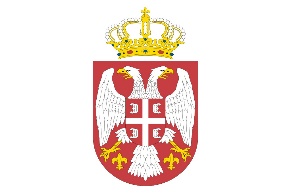 Тел: +381 (010) 311 577, 311 894, 311 876 * Факс: +381 (010) 311 891,email: kontakt@pirotski.okrug.gov.rsЗ А П И С Н И К Са седнице Савета округа одржане 05.02.2019.године са почетком у 12,00 сати,у просторијама Пиротског управног округаУ просторијама Пиротског управног округа одржанa седница  Савет округа са следећим дневним редом:1. Усвајање  записника са претходне седнице Савета округа,2.  Пројекат "Ажурирања  адресног регистра"-степен реализације, 3.  Истицање назива ЈЛС,насељених места и других географских назива на језику националне мањине,4. Разно.Седници Савета округа присуствовали су:-Драгана Тончић- председница Савета округа,-Горан Миљковић, председник општине Бела Паланка,-Милан Поповић,председник Скупштине града Пирота,-Светланче Станков, в.д.начелник ОУ општине Димитровград, -Славица Милић, начелница ОУ општине Бабушница,- Гордана Ђурић- секретар Савета округа.Након  усвајања записника са претходне седнице председница Савета округа је обавестила присутне да је Српска академија наука и уметности Огранак у Нишу одржала Округли сто на тему Особености здравствене културе и патологија становноштва Југоиисточне Србије и њихов утицај на демографску репродукцију при чему је констатовано следеће:-изразита  депопулација у Србији , а посебно у југоисточној Србији са негативним природним прираштајем и снажним економско-миграционим кретањима,-посебно изражена доминација денаталитетских образаца вредновања и понашања и све изразитија распрострањеност миграторних тежњии планова код омладине као најпродуктивније друштвене групе. Код ове групе су све су изразитије миграторне тежње, нестабилне партнерске везе као и низак степен сексуалног образовања,-потребна је доградња националне стратегије обнове становништва подстицањем рађања и зауставњаљем процеса привременог или трајног исељења као поуздане основе реалистичких пројекција будућности  и развојних планова,-демографска обнова као изражени проблем у Србији захтева веће ангажовање министарстава и агенција за развој узимајући у обзир пре свега потенцијале наше земље, као и улагање додатног напора у циљу демаргинализације друштвено-хуманистичких наука,-демографска обнова земље зависи такође и од њеног стратешког оријентисања у сплету владајућих глобалних привредних и политичких кретања, од одрживости мира и развоја у региону, развоја прекограничне сарадње, али и од све стабилнијег, социјално и национално одговорног ослањања на сопствене ресурсе и равномерног регионалног развоја Србије.-обнова земље подразумева и развијање нове мреже институција у области здравства, образовања и културе, унапређење квалитета рада постојећих институција ради изградње стратегије континуираног подизања генерално ниске опште и здравствене културе,-јачање савремене породице и битно побољшање положаја жена, посебно мајки како афирмисањем вредности пронаталитетске политике, тако и низом подстицајних економских и социјалних мера,-приоритет у запошљавању најдаровитијих и дефицитарних кадрова,чиме би се зауставио тренд одлива мозгова и ојачао иновативно-развојни потенцијали наше земље. *	Након анализе закључака  донетих у Огранку САНУ у Нишу,  може се констатовати  да је веома важно подићи свест о значају усклађивања рада и родитељства, законски регулисати одговарајуће стимулативне мере у виду пореских, економских и других повластица, у виду медијских промоција фирми, друштвено одговорних послодаваца који су спремни да дају подршку стратегији подстицања рађања како финансијском потпором тако и прерасподелом радног времена, увођењем клизног радног времена и рада код куће, за шта је потребно укључивање свих друштвених чиниоца.        На крају последње седнице Савета у 2018.години констатовано је да су сва актуелна дешавања у округу пропраћена на седницама Савета, донети су закључци по којима се у току године поступало и о предузетим мерама обавештени заинтересовани учесници.Секретар Савета                                                                       Начелник                                                                                                                                                     Пиротског управног округа Гордана Ђурић                                                                   Драгана ТончићРепублика Србија     Пиротски   управни  округБрој: 922-06-   /2019-01Датум:05.02.2019.        П И Р О ТRepublic of SerbiaDistrict of Pirot83, Srpskih vladara str.18300 Pirot